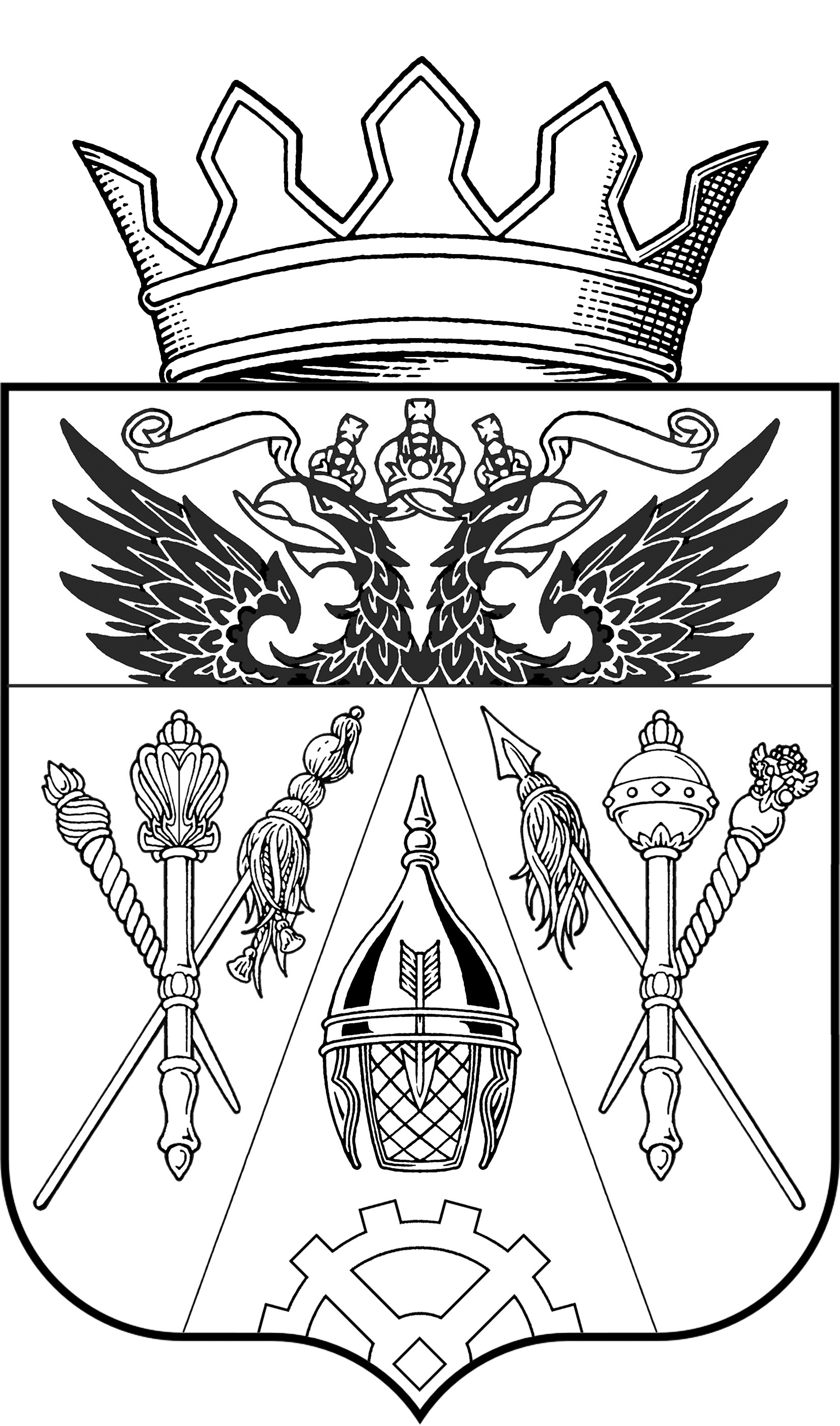 СОБРАНИЕ ДЕПУТАТОВ  ВЕРХНЕПОДПОЛЬНЕНСКОГОСЕЛЬСКОГО  ПОСЕЛЕНИЯРЕШЕНИЕО внесении изменений в РешениеСобрания депутатов Верхнеподпольненскогосельского поселения от 19.06.2013  № 28 «Об утверждении Правил  благоустройства на территории Верхнеподпольненского сельского поселения»     Принято Собранием депутатов                                                                                        25.02.2016                   В целях обеспечения надлежащего содержания мест погребения на территории Верхнеподпольненского сельского поселения, руководствуясь Федеральным законом от 06.10.2003г. №131-ФЗ «Об общих принципах организации местного самоуправления в Российской Федерации», Областным законом от 25.10.2002г. №273-ЗС «Об административных нарушениях», Собрания депутатов Верхнеподпольненского сельского поселения «Об утверждении Правил размещения и содержания мест погребения на территории Верхнеподпольненского сельского поселения» от 29.12.2010 г. № 82, Уставом муниципального образования «Верхнеподпольненское сельское поселение»                  Собрание депутатов Верхнеподпольненского сельского поселенияРЕШИЛО:       1. Внести изменения в Решение Собрания депутатов от 19.06.2013 № 28 «Об утверждении Правил благоустройства на территории Верхнеподпольненского сельского поселения».       2. В приложении к Решению Собрания депутатов от 19.06.2013 № 28 «Об утверждении Правил благоустройства на территории Верхнеподпольненского сельского поселения» название ч. 4 изложить в следующей редакции:«Требования по содержанию зданий (включая жилые дома), сооружений и земельных участков, на которых они расположены, объектов инфраструктуры, мест производства строительных работ, к внешнему виду фасадов и ограждений соответствующих зданий и сооружений, мест захоронений, расположенных на территории Верхнеподпольненского сельского поселения».      3. В приложении к Решению Собрания депутатов от 19.06.2013 № 28 «Об утверждении Правил благоустройства на территории Верхнеподпольненского сельского поселения» в ч. 4 добавить п.4.11 следующей редакции:«1. Организация похоронного дела на территории Верхнеподпольненского сельского поселения осуществляется Администрацией Верхнеподпольненского сельского поселения в соответствии с действующим законодательством Российской Федерации, Ростовской области, муниципальными правовыми актами.2. На территории кладбища бесплатно предоставляется земельный участок для погребения:Каждое захоронения умершего осуществляется в отдельной могиле. 3. На территории кладбища Верхнеподпольненского сельского поселения запрещается:  - производить захоронения и установку оградки и памятника без разрешительных документов Администрации Верхнеподпольненского сельского поселения;- уничтожать, портить надмогильные сооружения, мемориальные доски, оборудование кладбища, - засорять территорию; - ломать зеленые насаждения, рвать цветы; - выгуливать собак, пасти домашних животных, ловить птиц; - добывать грунт, - оставлять запасы строительных и других материалов;          - складировать мусор и демонтированные надмогильные сооружения в неустановленных местах; - разводить костры, - добывать песок и глину, - резать дерн; Обязанности ответственного лица за участок захоронения:- строго соблюдать размеры выделенного под захоронение земельного участка при установке ограды.- поддерживать чистоту и порядок на участке захоронения, своевременно производить оправку надмогильных холмов, уборку места захоронения;- содержать надмогильные сооружения в надлежащем порядке, проводить своевременно ремонт надмогильного сооружения, поддерживать сохранение информации, находящейся на регистрационной табличке, установленной на участке захоронения.4. На территории мест погребения посетители должны соблюдать общественный порядок и тишину.5. Надгробное сооружение на месте захоронения должно быть установлено в пределах выделенного места захоронения. Надгробные сооружения, установленные с нарушением размеров, подлежат сносу.6. Установка надмогильных сооружений осуществляется с разрешения лица, ответственного за участок места захоронения.В случае, если при производстве работ по установке/замене/монтажу/ демонтажу надмогильного сооружения причинен вред другим соседним сооружениям, обязанность по возмещению вреда возлагается на лицо, непосредственно причинившее вред.Не допускается оставление мусора, строительных и иных материалов после произведенных работ на территории мест захоронений и кладбища.Установленные надмогильные сооружения на месте захоронения подлежат регистрации».       4. Поручить сектору по вопросу ЖКХ Администрации Верхнеподпольненского сельского поселения довести информацию до населения на сходах жителей, руководителей организаций и учреждений, находящихся на территории Верхнеподпольненского сельского поселения, о внесении изменений в Правила благоустройства.        5. Разместить настоящее Решение на официальном сайте Администрации Верхнеподпольненского сельского поселения.        6. Контроль исполнения настоящего Решения возложить на зам. Главы Администрации Верхнеподпольненского сельского поселения – Дашкову И.С.Глава Верхнеподпольненскогосельского поселения                                                                                       Т.Н. Терских   х. Верхнеподпольный 25.02.2016 № 137Название захороненияРазмер земельного участкаРазмер земельного участкаРазмер земельного участкаРазмер могилыРазмер могилыНазвание захороненияПлощадь(кв.м.)Длина(м.)Ширина(м.)Длина(м.)Ширина(м.)Семейное8,82,24,02,01,0Двойное5,52,22,52,01,0Одиночное3,32,21,52,01,0Урна с прахом0,640,80,80,80,8